Berettyóújfalui SZC Karacs Ferenc Gimnázium, Technikum és Szakképző Iskola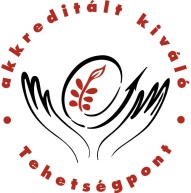 az Arany János Kollégiumi Program intézménye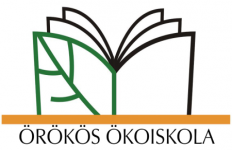 a Debreceni Egyetem partneriskolája, kiváló vidéki gyakorlóhelye4150 Püspökladány, Gagarin u. 2.  Tel./fax: 54/451-102 
 e-mail: titkarsag@karacs.berettyoujfaluiszc.huOM azonosító: 203030/031JELENTKEZÉSI LAP FELNŐTTOKTATÁSRA2023/2024. tanév(esti munkarend szerint)Név /születési név:	_____________________________________________________OM azonosító:	_____________________________________________________Születési hely, idő:	_____________________________________________________Anyja születési neve:	_____________________________________________________TAJ szám:		_____________________________________________________Adóazonosító jel:	_____________________________________________________Lakcím:		_____________________________________________________Telefonszám:		_____________________________________________________E-mail cím:		_____________________________________________________Püspökladány, 2023. ….................................	________________________	jelentkező aláírásaKérjük mellékelje a végzettségeit igazoló dokumentumait, bizonyítványait!A felvétel sorrendjében a jelentkezési lap leadásának időpontja és a tanulmányi eredmény számít!A jelentkezési lap leadásának határideje legkésőbb 2023. augusztus 15.Jelentkezés sorrendje (1,2,3)a választott szakmaa választott szakma2 éves szakképzések (legalább a 10. évfolyam elvégzése után):2 éves szakképzések (legalább a 10. évfolyam elvégzése után):2 éves szakképzések (legalább a 10. évfolyam elvégzése után):SZJ azonosítószakképesítés megnevezése4 0923 22 03szociális ápoló és gondozó4 0732 10 03épület- és szerkezetlakatos4 0715 10 07gépi és CNC forgácsoló4 0716 19 05gépjármű mechatronikus (autószerelő)4 0713 04 07villanyszerelő4 0732 06 05festő, mázoló, tapétázó4 0732 06 08kőműves2 éves szakképesítések (érettségire épülő):2 éves szakképesítések (érettségire épülő):2 éves szakképesítések (érettségire épülő):Az érettségi végzettséget az első szakképzési évfolyam első félévének utolsó tanítási napjáig kell megszerezni. Megszűnik a jogviszonya, ha a megadott határidőig az érettségi végzettséget nem szerzi meg!Az érettségi végzettséget az első szakképzési évfolyam első félévének utolsó tanítási napjáig kell megszerezni. Megszűnik a jogviszonya, ha a megadott határidőig az érettségi végzettséget nem szerzi meg!Az érettségi végzettséget az első szakképzési évfolyam első félévének utolsó tanítási napjáig kell megszerezni. Megszűnik a jogviszonya, ha a megadott határidőig az érettségi végzettséget nem szerzi meg!5 0922 22 02kisgyermekgondozó, -nevelő5 0612 12 02informatikai rendszer- és alkalmazás-üzemeltető technikusSzakképző iskolát (szakközépiskolát) végzettek középiskolája:Szakképző iskolát (szakközépiskolát) végzettek középiskolája:2 éves képzés 2 éves képzés érettségi vizsgára való felkészítés